Please insert your company logo here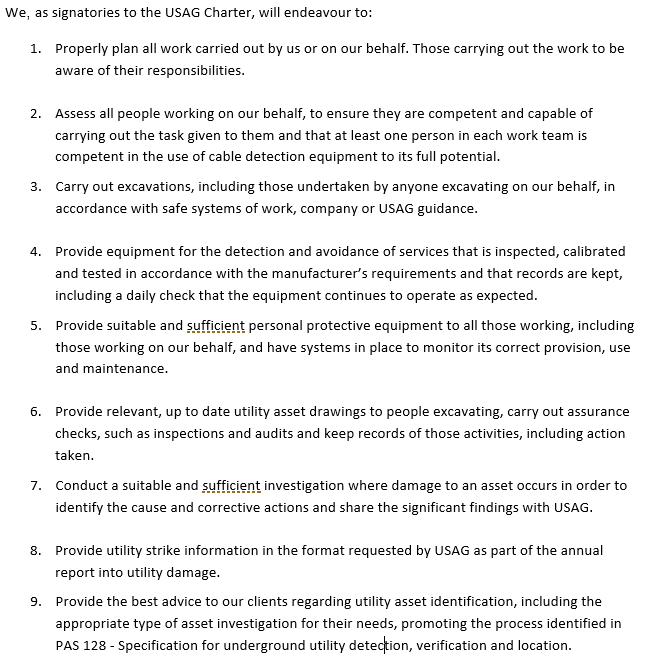 